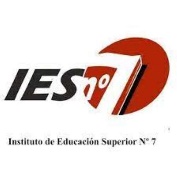 Programa de Examen 2023Carrera: Profesorado Educación PrimariaPlan/decreto: RM 529/2009Año lectivo: 2023Unidad curricular: Conocimiento y Educación Formato curricular: MateriaRégimen de cursado: CuatrimestralCurso: 2° añoDivisión: BCarga horaria semanal: 3 hs. cátedraProfesor: Delgado, JavierContenidosUnidad I: El conocimiento como producto histórico y sus contextos sociales de producción.Dimensiones sociales, económicas y antropológicas del conocimiento humano. Equipo de vida. Equipo de vida material: corporal y extra corporal. Tradición social. Herencia cultural:educación por imitación y por precepto. Equipo espiritual: Imagen, idea, razonamiento e ideología. Función de la ideología. Cultura y culturas. Escuela y sociedad.Bibliografía del estudiante:Childe, G. (1973). Qué sucedió en la historia. Buenos Aires, Argentina: La pléyade.Unidad II: La concepción de ciencia en el positivismoEl positivismo decimonónico. Ley de los tres estadios. El carácter fundamental de la filosofía positiva. División del trabajo intelectual y sus consecuencias. Las ventajas del curso y el papel de la educación.Bibliografía del estudiante:Comte, A. (1984). Curso de Filosofía Positiva. Buenos Aires, Argentina: Ediciones Orbis.Unidad III: Corrientes epistemológicasQué es la epistemología. Los contextos. Positivismo. Circulo de Viena. El inductivismo. Razonamiento inductivo y método inductivo. Los problemas del método inductivo. Características del positivismo. El falsacionismo como criterio de demarcación. El método hipotético deductivo. Refutacionismo sofisticado. Hipótesis ad hoc. Bibliografía del estudiante:Palama, H. y Wolovelsky, E. (1996) Darwin y el darwinismo. Buenos Aires: La UBA y los profesores. (pp. 7-62).